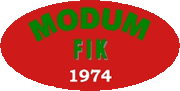 MODUM FRIIDRETTSKLUBBModum FIK inviterer til nasjonalt stevne og KM for Buskerud for senior på Furumo 15.-16.sept. samt KM i stav for gutter og jenter. Stevnestart kl.12.00 begge dager. Tidsskjema og info legges ut på www.modumfik.no fredag 14.sept.	 Påmeldingsfrist 10.sept. Online påmelding foretrekkes. Kontakt: Thomas A. Karlsen, mail dontomaso@hotmail.com eller tlf. 982 07 438. Startkont. kr.70 for barn/ungdom. Kr.100 for senior. Etteranm. kr.30.- ekstra. Betales til konto 2270 03 01048.Øvelser lørdag 15.sept:Barn 7/9:       		60m, lengde, liten ballJ 11-14:	  	200m, 60mhk, høyde, kuleJ 15-16:	  	200m, 80mhk, 1500m, høyde, kuleJ 17             	  	100mhk, 1500m, høyde, kuleJ 18/19:	  	1500m, høyde, kuleKS:	100m, 400m, 1500m, 100mhk, høyde, kule, diskos, trestegG 11-12:	  	60mhk, lengde, liten ball.G 13-14:	  	60/80mhk, lengde, stav (KM), spyd,G 15-19: 	200m, lengde, stav (KM), spydMS:	100m, 400m, 1500m, 110mhk, stav, lengde, slegge, spydØvelser søndag 16.sept.:G/J 10:         		60m, høyde, lengde, liten ballJ 11-12:	  	60m, 600m, lengde, liten ballJ 13-14:	  	60m, 800m, stav (KM), lengde, spydJ 15-17:	100m, 800m, 300mhk, stav (KM), spydJ 18/19:	  	100m, 800m, stav (KM), spydKS		:	200m, 800m, 5000m, 400mhk, stav, lengde, slegge, spydG 11-12:	  	60m, 600m, høyde, kule, spydG 13-14:	  	60m, 800m, høyde, kuleG 15-16:	  	100m, 800m, høyde, kule, diskosG 17-19:	  	100m, 800m, høyde, kule, diskosMS:			200m, 800m, 5000m, 400mhk, høyde, kule, diskos, tresteg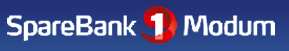 